                                                  Проект                                                        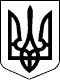 УКРАЇНАЧЕЧЕЛЬНИЦЬКА РАЙОННА РАДАВІННИЦЬКОЇ ОБЛАСТІРІШЕННЯ №  ___грудня  2017 року                                           17 позачергова сесія 7 скликанняПро план роботи Чечельницької районної ради7 скликання на 2018 рік	Відповідно до пункту 6 частини 1 статті 43 Закону України «Про місцеве самоврядування в Україні»,  районна рада ВИРІШИЛА:	1. Затвердити план роботи Чечельницької районної ради 7 скликання на 2018 рік (додається).	2. Контроль за виконанням цього рішення покласти на президію та постійні комісії районної ради.Голова районної ради                                                            С.В. П’яніщук Воліковська Н.В.Лісницький В.О.Савчук В.В.Федчишен М.О.Катрага Л.П.Кривіцька І.О.Лисенко Г.М.Крук Н.А.